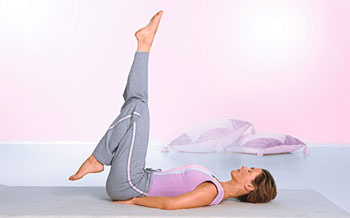 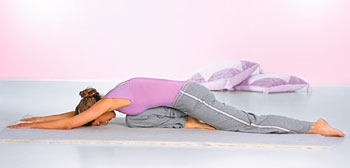 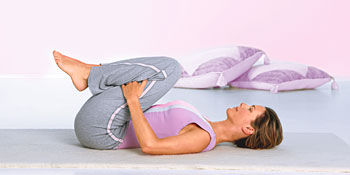 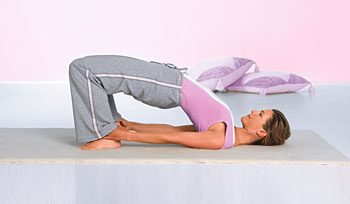 Hormonální  jógapro ženy (pro páry i pro muže)s PaedDr. Martinou MangovouKURZ  8-blok vždy v pondělíod 25.9. do 13.11.2017ve Znojmě v tělocvičně MŠ, ZŠ a PŠ na Jezuitském nám.1Cena kurzu 2700,- Kč (v ceně jsou podklady pro cvičení doma)Při opakování celého semináře je cena 1500,- Kč. Za 2-hodinovou lekci 250,- a 1-hodinovou 150,-Hormonální jóga přirozeně odstraňuje potíže způsobené nízkou nebo rozkolísanou hladinou hormonůnespavost, emocionální nestabilitu, nepravidelnosti menstruacepocity stresu, paniky, deprese a nerozhodnostiintelektuální symptomy, snížení paměti, oslabená štítná žláza,premenstruační syndrom, symptomy přechodu, návaly,cysty na vaječnících (PCO), neplodnost, předčasný přechodsuchou pleť, vypadávání vlasů, lámavé nehty, aknéJe výbornou prevencí do budoucna, optimální péčí o zdravíNaučíte se celou sestavu cviků = vše, co potřebujete Program: 	Pondělí 25.9. - 9.10.2017	17.00 – 19 h	úvod a sestava HJdalší pondělky		17.30 – 18.40 h	zopakování sestavy, cviky proti stresu, teorie, dotazy	drobná změna možnáPlatbu prosím převeďte na účet: 772048741/0100 (KB), jako variabilní symbol uveďte Vaše datum narození (ve tvaru DDMMRR).  Do zprávy pro příjemce uveďte Vaše celé jméno a datum akce. Pro závaznou rezervaci místa je potřeba uhradit alespoň zálohu 1000,- KčPřihlášky na: 602 526 957, hormonjoga@email.cz, www.lunarnijoga.cz 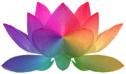 